
DELEGATE REGISTRATION FORMOrganization: _________________________________________________________________________Address:_________________________________________________________________________________________________________________________________________________________________________GST Number : ____________________________________________________________________Delegate 1Name: ____________________________________________________________________________________Designation: ________________________________________________________________________________Contact:Email: _______________________________________________________________________________Telephone: ________________________________  Cell:_______________________________________Delegate 2Name: ____________________________________________________________________________________Designation: ________________________________________________________________________________Contact:Email: _______________________________________________________________________________Telephone: ________________________________  Cell:_______________________________________Note:Registration Fees: Rs. 1,770 (Rs. 1,500 + 18% GST) per delegate. Cash/Cheque/Demand Draft/Bank Transfer to be drawn in favour of IMC Ramkrishna Bajaj National Quality Awards TrustContact: Ms Natasha SwamyDeputy Directoremail: natashas@imcrbnqa.comTel:  022 - 71226702/22025438 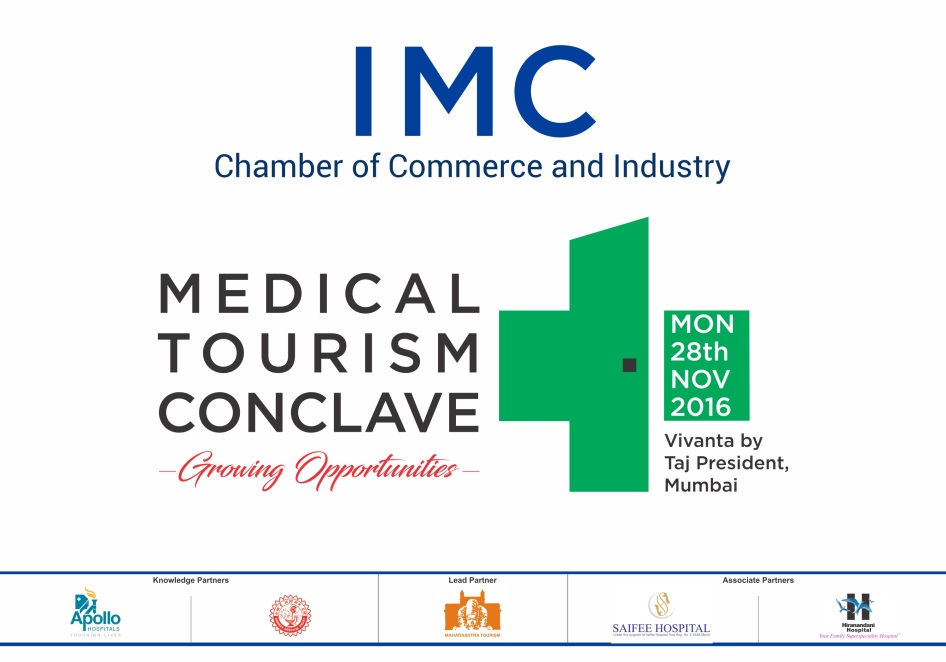 Organized by IMC Ramkrishna Bajaj National Quality Award TrustIMC Chamber of Commerce and Industry, IMC Bldg, IMC Marg, Churchgate, Mumbai 400 020.Tel: 022-22046633/22025438 email: excellence@imcrbnqa.com  Website: www.imcrbnqa.com